618909, Пермский край, г.Лысьва, ул.Аликина, д.43, 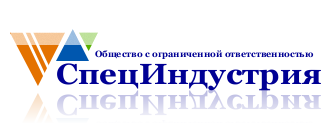 ИНН 5918998790, КПП 591801001, ОГРН 1145958026103Р/счет 40702810449230090671 в ОАО «Сбербанк России» г.Пермь К/счет 30101810900000000603, БИК 045773603                                                                                                     Тел. (34249) 6-53-63,6-54-57, 6-55-42 e-mail: spec-nfo59@yandex.ruОПРОСНЫЙ ЛИСТ НА ПОСТАВКУ ЛЕНТОЧНОГО КОНВЕЙЕРАВозможна комплектация конвейера взрывобезопасным электродвигателем привода и лентой типа 2Ш.Геометрическая схема конвейера и схема расположения привода в планеОтгрузочные и платежные реквизиты заказчика: __________________________________________________________________________________________________________________________________	Наименование организации, фамилия, подпись,	телефон лица, заполнившего опросный лист	Подпись ответственного лица заказчика,	заверенная печатью          Наименование показателяНаименование показателяНаименование показателяВеличинаПримеч.Техническиеданные конвейераШирина ленты, ммШирина ленты, ммТехническиеданные конвейерапо горизонталиТехническиеданные конвейераконвейера, мпо трассеТехническиеданные конвейераПроизводительность, т/чПроизводительность, т/чТехническиеданные конвейераУгол наклона (наибольший на трассе), град.Угол наклона (наибольший на трассе), град.Техническиеданные конвейераСкорость ленты, м/сСкорость ленты, м/сТехническиеданные конвейераПередвижной или стационарныйПередвижной или стационарныйТехническиеданные конвейераТип (прямая роликоопора / желобчатая  / настил)Тип (прямая роликоопора / желобчатая  / настил)Характеристика транспортируемогогрузаНаименованиеНаименованиеХарактеристика транспортируемогогрузаНасыпная масса, т/м3Насыпная масса, т/м3Характеристика транспортируемогогрузаГранулометрический состав (кусковатость), ммГранулометрический состав (кусковатость), ммХарактеристика транспортируемогогрузаСодержание влаги, %Температура, 0ССодержание влаги, %Температура, 0СУсловия работы конвейераНа открытом воздухе, в отапливаемом, в неотапливаемом помещенииНа открытом воздухе, в отапливаемом, в неотапливаемом помещенииУсловия работы конвейераДиапазон температуры окружающего воздуха, 0СДиапазон температуры окружающего воздуха, 0СУсловия работы конвейераВлажность окружающего воздуха, %Влажность окружающего воздуха, %Условия работы конвейераСодержание пыли в зоне расположения приводного барабана, г/м3Содержание пыли в зоне расположения приводного барабана, г/м3